ЧЕРКАСЬКА МІСЬКА РАДА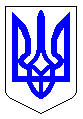 ЧЕРКАСЬКА МІСЬКА РАДАВИКОНАВЧИЙ КОМІТЕТРІШЕННЯВід 14.01.2020 № 30Про дозвіл на видачу ордерівфізичним та юридичним особамна видалення аварійних, фаутнихта сухостійних деревВідповідно до п. 7 статті 30 Закону України «Про місцеве самоврядування в Україні», статті 28 Закону України «Про благоустрій населених пунктів», п.п. 2 п. 2 Порядку видалення дерев, кущів, газонів і квітників у населених пунктах, затвердженого постановою Кабінету Міністрів України від 01.08.2006 № 1045, згідно з Правилами утримання зелених насаджень у населених пунктах України, затверджених наказом Міністерства будівництва, архітектури та житлово-комунального господарства України від 10.04.2006 № 105, враховуючи пропозиції комісії для обстеження зелених насаджень, виконавчий комітет Черкаської міської радиВИРІШИВ:Доручити голові комісії для обстеження зелених насаджень 
Гусаченку В.В. видати ордери фізичним та юридичним особам на видалення аварійних, фаутних та сухостійних дерев на території міста відповідно до акту від 11-24.12.2019 № 21.Фізичним та юридичним особам роботи із видалення дерев замовляти у спеціалізованих підприємствах міста, які укомплектовані спеціальною технікою та механізмами, кваліфікованими спеціалістами, відповідно до пункту 5.8 Правил утримання зелених насаджень у населених пунктах України та укласти договір на проведення утилізації відходів деревини.Контроль за виконанням рішення покласти на заступника міського голови з питань діяльності виконавчих органів ради Бордунос Л.І. Міський голова								   А.В. БондаренкоЗаступник міського голови з питань діяльності виконавчих органів ради		                             І.В. Волошин   А К Т  № 21обстеження зелених насаджень, що підлягають видаленнюм. Черкаси									          11-24.12.2019 р.Комісія, призначена рішенням виконавчого комітету Черкаської міської ради від 02.06.2009 № 664 зі змінами, в складі:Обстеження зелених насаджень пов'язано з видаленням зелених насаджень у зв`язку з аварійним та сухостійним станомЗелені насадження, що підлягають видаленнюРазом підлягає знесенню 165 дерев, _-_ кущів.Всього видаляється:Дерев ___165__одиницьКущів___-____одиницьГазонів_________-________ гаКвітників______-_________м2Видалення зелених насаджень проводиться без сплати відновлювальної вартості відповідно до п. 6 Порядку видалення дерев, кущів, газонів та квітників, затвердженого Постановою КМУ від 01.08.2006 р. № 1045.3. Зелені насадження, що залишаються на місці в межахвідведеної під забудову ділянкиРазом залишається на місці:Дерев __________________шт.Кущів__________________шт.Газонів_________________ гаКвітників_______________м2Скорочення:НПУ – дерева, пошкоджені через несприятливі погодні умови;НУ – дерева всохли чи набули аварійності в результаті неналежного утримання;ДБН – дерева ростуть з порушенням ДБН, загрожують інженерним мережам;ПСПР – дерева пошкоджені до ступеня припинення (неприпинення) росту;ВМ – дерева, що досягли вікової межі;Ф – фаутні дерева, з дуплами, уражені хворобами та шкідниками;АН – аварійно-нахилені дерева, можливе падіння чи обламування гілля.ВИСНОВОК КОМІСІЇ:	Департаменту житлово-комунального комплексу підготувати проект рішення МВК «Про видалення дерев», на підставі якого видати ордер. Примітка: роботи по видаленню зелених насаджень виконуються спеціалізованим підприємством тільки на підставі ордера, виданого департаментом житлово-комунального комплексу.               (підпис та ПІБ представника Держекоінспекції Центрального округу)Голова комісії:Гусаченко В.В.- начальник відділу екології департаменту житлово-комунального комплексу Черкаської міської ради, голова комісіїЧлени комісії:Бакум О.М.- заступник начальника відділу екології департаменту житлово-комунального комплексу Черкаської міської ради, заступник голови комісіїПредставник заявника:Пшенічнікова А.Б.- в.п. головного спеціаліста відділу екології департаменту житлово-комунального комплексу Черкаської міської ради, секретар комісії Регурецький Р.М.- головний спеціаліст управління інспектування Черкаської міської радиМалашова О.В.- головний спеціаліст відділу містобудівного кадастру та ГІС управління планування та архітектури департаменту архітектури та містобудування Черкаської міської ради- представник Державної екологічної інспекції Центрального округу№з/падресавид зелених насадженьВисота (м)вік (рік)діаметр стовбуракількістьЯкісний стан зелених насаджень , причини аварійностіпідлягають знесеннюпідлягають пересаджуванню12345678910вул. Хрещатик. 168 Дитячий парктуя 820201сухост., НПУвидаленнявул. Хрещатик. 168 Дитячий паркгруша 1045441авар., Фвидаленнявул. Хрещатик. 168 Дитячий паркгруша 1045481авар., Фвидаленнявул. Хрещатик. 168 Дитячий паркклен1035361авар., Фвидаленнявул. Хрещатик. 168 Дитячий паркабрикоса 725241авар., Фвидаленнявул. Хрещатик. 168 Дитячий парккаштан 1145721авар., Фвидаленнявул. Хрещатик. 168 Дитячий паркшовковиця 1045641авар., Фвидаленнявул. Лісова Просіка транспортні розв’язкисосна 2050361сухост., НПУвидаленнявул. Лісова Просіка транспортні розв’язкисосна 2050404сухост., НПУвидаленнявул. Лісова Просіка транспортні розв’язкисосна 2050522сухост., НПУвидаленнявул. Лісова Просіка транспортні розв’язкисосна 2050202сухост., НПУвидаленнявул. Лісова Просіка транспортні розв’язкисосна 2050361сухост., НПУвидаленнязлам.вул. Лісова Просіка транспортні розв’язкисосна 2050481авар., АНвидаленнявул. Лісова Просіка транспортні розв’язкисосна 2050241сухост., НПУвидаленнявул. Лісова Просіка транспортні розв’язкисосна 2050241сухост., НПУвидаленнявпаловул. Лісова Просіка транспортні розв’язкисосна 2050322сухост., НПУвидаленнявул. Лісова Просіка транспортні розв’язкисосна 2050443сухост., НПУвидаленнявул. Лісова Просіка транспортні розв’язкисосна 2050561сухост., НПУвидаленнявул. Лісова Просіка транспортні розв’язкисосна 2050281сухост., НПУвидаленнявул. Лісова Просіка транспортні розв’язкибереза 1135321сухост., НПУвидаленнязлам.вул. Лісова Просіка транспортні розв’язкиакація 102024, 201авар., АНвидаленнявул. Лісова Просіка транспортні розв’язкиакація 1240481авар., АНвидаленнявул. Лісова Просіка транспортні розв’язкиакація 124040, 361авар., АНвидаленнявул. Лісова Просіка транспортні розв’язкиакація 1130281авар., АНвидаленнявул. Лісова Просіка транспортні розв’язкиакація 920201сухост., НПУвидаленнявул. Лісова Просіка транспортні розв’язкиклен 1240481авар., Фвидаленнявул. Я. Чалого, 48/1 прилегла до приват. дом.липа 1445481авар., Фвидаленнявул. Я. Чалого, 48/1 прилегла до приват. дом.абрикоса 945441авар., Фвидаленняпров. Авіаційний, 16/1 прибуд. тер.шовковиця 840401авар., Фвидаленнявул. В. Чорновола, 66абрикоса 840401авар., Фвидаленнявул. В. Чорновола, 66абрикоса 1040481сухост., ПСПРвидаленнялісопарковий квартал№ 23сосна 2060441авар., АНвидаленняпідірв. коріннялісопарковий квартал№ 23сосна 2060561сухост., НПУвидаленнялісопарковий квартал№ 23дуб 1365561сухост., НПУвидаленнялісопарковий квартал№ 23клен 1240401авар.. НПУвидаленнязлам.лісопарковий квартал№ 23акація 1340441авар., НПУвидаленнявул. Гоголя –вул. Кобзарськаакація 1440402авар., Фвидаленнявул. Гоголя – вул. Чехова біля корпуса ЧДТУберест 1440561авар., Фвидаленнявул. Гоголя – вул. Чехова біля корпуса ЧДТУклен1440721авар., Фвидаленняпров. Будівельний, 34КУ «ЧОЦФЗН «Спорт для всіх»клен 1340401сухост., НПУвидаленняпров. Будівельний, 34КУ «ЧОЦФЗН «Спорт для всіх»клен 1445881авар., ВМвидаленняпров. Будівельний, 34КУ «ЧОЦФЗН «Спорт для всіх»тополя  1545921авар.. ВМвидаленняпров. Будівельний, 34КУ «ЧОЦФЗН «Спорт для всіх»яблуня 840401сухост., ВМвидаленняпров. Будівельний, 34КУ «ЧОЦФЗН «Спорт для всіх»яблуня 840441авар., ВМвидаленняпров. Будівельний, 34КУ «ЧОЦФЗН «Спорт для всіх»груша 1045761авар., ВМвидаленняпров. Будівельний, 34КУ «ЧОЦФЗН «Спорт для всіх»катальпа 740481авар., Фвидаленняпров. Будівельний, 34КУ «ЧОЦФЗН «Спорт для всіх»яблуня 730322сухост., НПУвидаленняпров. Будівельний, 34КУ «ЧОЦФЗН «Спорт для всіх»груша 840401авар., ВМвидаленняпров. Будівельний, 34КУ «ЧОЦФЗН «Спорт для всіх»яблуня 740361авар., ВМвидаленняпров. Будівельний, 34КУ «ЧОЦФЗН «Спорт для всіх»груша 740321авар., ВМвидаленняпров. Будівельний, 34КУ «ЧОЦФЗН «Спорт для всіх»яблуня 740361сухост., НПУвидаленняпров. Будівельний, 34КУ «ЧОЦФЗН «Спорт для всіх»клен 1345441авар., ВМвидаленняпров. Будівельний, 34КУ «ЧОЦФЗН «Спорт для всіх»липа 1240401авар., Фвидаленняпров. Будівельний, 34КУ «ЧОЦФЗН «Спорт для всіх»береза 1240441сухост.. НПУвидаленняпров. Будівельний, 34КУ «ЧОЦФЗН «Спорт для всіх»абрикоса 840321авар., Фвидаленняпров. Будівельний, 34прилегла тер. КУ «ЧОЦФЗН «Спорт для всіх»абрикоса 840321авар., ВМвидаленняпров. Будівельний, 34прилегла тер. КУ «ЧОЦФЗН «Спорт для всіх»груша 1040321авар., ВМвидаленняпров. Будівельний, 34прилегла тер. КУ «ЧОЦФЗН «Спорт для всіх»абрикоса 840401авар., ВМвидаленнявул. Б. Хмельницького – вул. Садоваакація 1340481авар.. Фвидаленнявул. Б. Хмельницького навпроти № 43акація 1340721авар., АН, Фвидаленнятріщ.вул. Б. Хмельницького навпроти № 43акація 1340761авар.. Фвидаленнявул. Б. Хмельницького навпроти № 43клен 1230321сухост.,НПУвидаленнявул. Поднєвича, 3/1 прибуд. тер.тополя 1445721сухов., ВМвидаленнявул. Поднєвича, 3/1 прибуд. тер.верба 1145681авар., Фвидаленнявул. Поднєвича, 3/1 прибуд. тер.абрикоса 830281авар., Фвидаленнявул. Поднєвича, 3/1 прибуд. тер.береза 1235321сухост.. НПУвидаленнявул. Поднєвича, 3/1 прибуд. тер.абрикоса 835321авар.. Фвидаленнявул. Поднєвича, 2прибуд. тер.тополя 1545721авар., ВМвидаленнявул. Поднєвича, 2прибуд. тер.клен 1240481авар., Фвидаленнявул. Поднєвича, 2прибуд. тер.клен 1240441авар.. НПУвидаленнярозчах.вул. Максима Залізняка, 95 прибуд. тер.тополя 1545641авар.. ВМвидаленнявул. Максима Залізняка, 95 прибуд. тер.груша 730281авар.,Фвидаленнязлам.вул. Максима Залізняка, 99зелена зонатополя 1240481авар., Фвидаленнязлам.вул. Ярослава Чалого, 52 ДНЗ № 46клен 940441сухост., НПУвидаленнявул. Ярослава Чалого, 52 ДНЗ № 46катальпа 94040, 521 авар., Фвидаленнявул. Гагаріна навпроти пляжу «Казбетський» тополя 1140521сухост., НПУвидаленнявул. Гагаріна навпроти пляжу «Казбетський» тополя 1140561сухост., НПУвидаленнявул. Добровольського, 6 прибуд. тер.тополя 1045961сухост., НУ, Фвидаленнявул. Добровольського, 6 прибуд. тер.тополя 1045881сухост., НУвидаленняХрещатик, 167каштан 1340841авар., Фвидаленняпров. Майора Зайцева, 5 прилегла до приват. дом.горіх 1240521авар., Фвидаленнябульв. Шевченка, 335 прибуд. тер.горіх 1035321авар.,Ф, АНвидаленнябульв. Шевченка, 335 прибуд. тер.яблуня 740401авар., Фвидаленнябульв. Шевченка, 390 прибуд. тер.яблуня 840481авар., Фвидаленнягоріловул. Новопречистенська, 31/1 прибуд. тер.клен 1240481авар., АН, ДБНвидаленнявул. Новопречистенська, 31/1 прибуд. тер.клен 620201авар., Фвидаленнявул. Різдвяна, 14 прибуд. тер.каштан 1240361авар., Фвидаленнявул. Різдвяна, 14 прибуд. тер.каштан 1240401авар., Фвидаленнявул. Різдвяна, 14 прибуд. тер.каштан 1240481авар., Фвидаленнявул. Новопречистенська, 40 прибуд. тер.абрикоса 1035321авар., Фвидаленнявул. Гоголя, 567тополя 14401241авар., Фвидаленняпросп. Хіміків, 30прибуд. тер.абрикоса 1030361авар., ДБНвидаленнявул. Смілянська, 82 ТОВ «УП «Нова якість»катальпа 2035291сухост., НПУвидаленовул. Дахнівська, 121КП «Дирекція парків»сосна 1540201авар., НПУвидаленовпалошвул. Б. Вишневецького, 35/1 Філія ПАТ «НСТУ» «Черкаська регіональна дирекція»катальпа1030301авар., АНвидаленошвул. Б. Вишневецького, 35/1 Філія ПАТ «НСТУ» «Черкаська регіональна дирекція»катальпа 830251авар., Фвидаленопарк «Молодіжний»вул. Гагарінасосна 21081авар., ПСПРвидаленнязлам.парк «Молодіжний»вул. Гагарінаверба 1030286авар.видаленняпарк «Молодіжний»вул. Гагарінаверба 1030323авар.видаленняпарк «Молодіжний»вул. Гагарінаверба 1030367авар.видаленняпарк «Молодіжний»вул. Гагарінаверба 1030404авар.видаленняпарк «Молодіжний»вул. Гагарінаверба 1235442авар.видаленняпарк «Молодіжний»вул. Гагарінаверба 1030281авар., НПУвидаленнявпалопарк «Молодіжний»вул. Гагарінаверба 1030321авар., НПУвидаленнявпалопарк «Молодіжний»вул. Гагарінаверба 1035401авар., НПУвидаленнявпалопарк «Молодіжний»вул. Гагарінатополя 1225288авар.видаленняпарк «Молодіжний»вул. Гагарінатополя 1225322авар.видаленняпарк «Молодіжний»вул. Гагарінатополя 1120243авар.видаленняпарк «Молодіжний»вул. Гагарінатополя 1020202авар.видаленняпарк «Молодіжний»вул. Гагарінатополя 1335445авар.видаленняпарк «Молодіжний»вул. Гагарінатополя 1340521авар.видаленняпарк «Молодіжний»вул. Гагарінатополя 134040, 361авар.видаленнявпалопарк «Молодіжний»вул. Гагарінатополя 1340481авар.видаленняпарк «Молодіжний»вул. Гагарінатополя 1335405авар.видаленняпросп. Хіміків, 30 прибуд. тер.абрикоса 1030361авар., ДБНвидаленнявул. Кривалівська, 73тополя 1545761авар., ВМвидаленняпляж «Казбетський»акація 415121авар., ПСПРвидаленнязлам. під час ДТПпляж «Казбетський»акація 41081авар., ПСПРвидаленнязлам. під час ДТПпляж «Казбетський»акація 41081авар., ПСПРвидаленняпошк.. під час ДТПВСЬОГО:ВСЬОГО:ВСЬОГО:ВСЬОГО:ВСЬОГО:165165165165№з/пвид зелених насадженьВисота мвік (рік)діаметр стовбура на висоті 1,3 метра від землікількістьякісний стан зелених насаджень (хороший, задовільний, незадовільний)1234567Голова комісії:______________Гусаченко В.В.Члени комісії:______________Бакум О.М.______________Пшенічнікова А.Б.______________Регурецький Р.М.______________Малашова О.В._____________________________________